Kiama Ladies Autumn Cup WEDNESDAY 17 MARCH 2021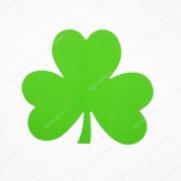 2 PERSON AMBROSEIn honour of St Patrick’s Day competitors are encouraged to wear green or something related e.g. a shamrock or green ribbonENTRY FEE:   $20 per player	ENTRIES CLOSE:  Friday 5 March 2021   ENTRIES FROM CLUB:                                                                                    Email: kiama.ladies@gmail.com   ENTRIES FROM CLUB:                                                                                    Email: kiama.ladies@gmail.com   ENTRIES FROM CLUB:                                                                                    Email: kiama.ladies@gmail.com   ENTRIES FROM CLUB:                                                                                    Email: kiama.ladies@gmail.com   ENTRIES FROM CLUB:                                                                                    Email: kiama.ladies@gmail.comTeam of 2Team of 2Team of 2Golf Link NoGA HandicapTee TimesTee TimesFirst NameFirst NameSurnameGolf Link NoGA HandicapEmail/AdviseEmail/AdviseCONDITIONS OF PLAYIn the event of a tie for the Autumn Ambrose Cup, this will be decided by a sudden death Playoff, over holes 1, 8, 9. All other ties will be decided by a count back.2.	One trophy limit per player.3.	Motorised Transport is permitted. N.B. limited golf carts at Pro Shop – Ph: 4237 73394.	The Match Committee reserves the right to alter the method of play at any time. All disputes           will be dealt with by the Match Committee and its decision will be final.5.	Caddies are not permitted but players may be accompanied by a bag puller.                 Please Note: Refunds will not be available after the draw is completed.